CHAMP D’APPRENTISSAGE n°5 : « Réaliser une activité́ physique pour développer ses ressources et s’entretenir » 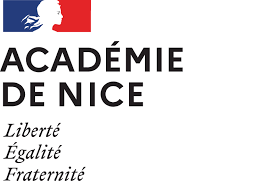 APSA : Course en durée, musculation, natation en durée, step, yoga Repères d’évaluation de l’AFL1 « S’engager pour obtenir les effets recherchés selon son projet personnel, en faisant des choix de paramètres d’entraînement cohérents avec le thème retenu. » Repères d’évaluation de l’AFL2 : « S’entraîner, individuellement ou collectivement, pour développer ses ressources et s’entretenir en fonction des effets recherchés. » Appui possible sur le carnet de suivi d’entraînementRepères d’évaluation de l’AFL3 : « Coopérer pour faire progresser. » Principe d’élaboration de l’épreuvePrincipe d’élaboration de l’épreuvePrincipe d’élaboration de l’épreuvePrincipe d’élaboration de l’épreuvePrincipe d’élaboration de l’épreuveÉléments à évaluerRepères d’évaluationRepères d’évaluationRepères d’évaluationRepères d’évaluationÉléments à évaluerDegré 1Degré 2Degré 3Degré 4ProduireAnalyserDegré 1Degré 2Degré 3Degré 4Degré 1Degré 2Degré 3Degré 4